025:251 COMPOSITION: ELECTRONIC MEDIA IISpring 2011Frequency and pitch in Max/MSP1.	Patch 1 is shown below and will be discussed in class.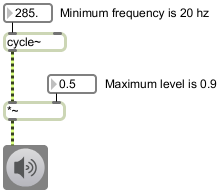 2.	Patch 2 is shown below and will be discussed in class.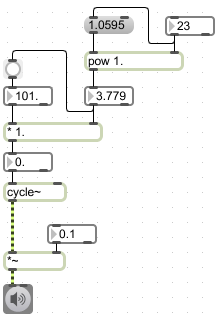 3.	Patch 3 is shown below and will be discussed in class.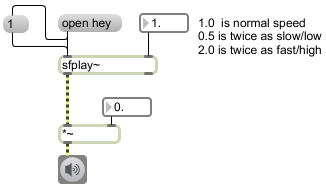 4.	Patch 4 is shown below and will be discussed in class.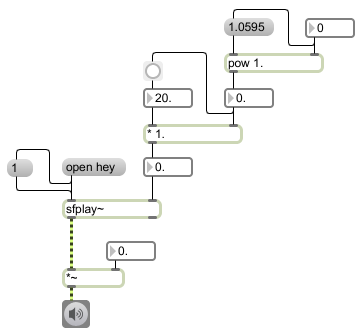 